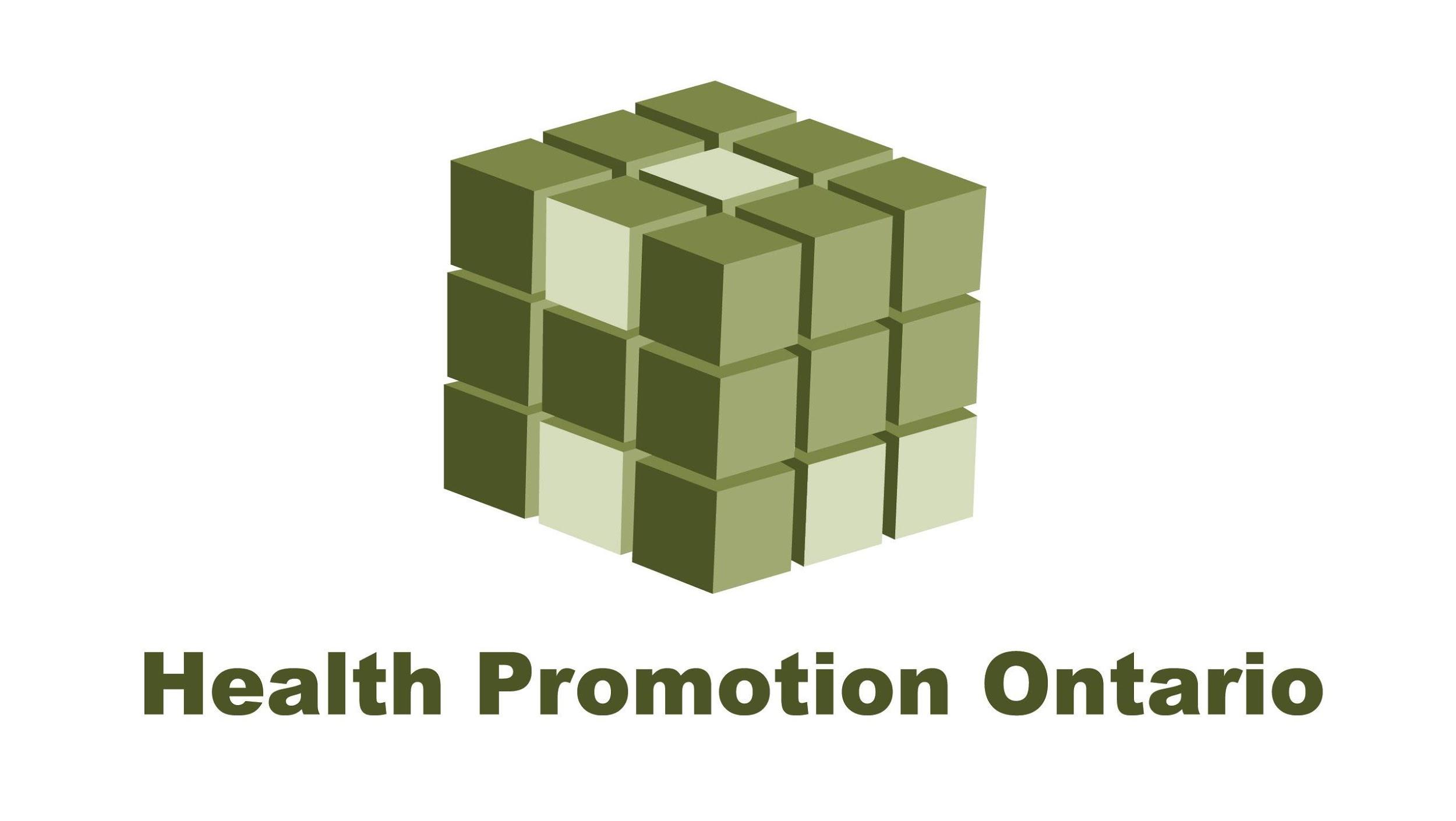 Health Promotion Ontario Conference 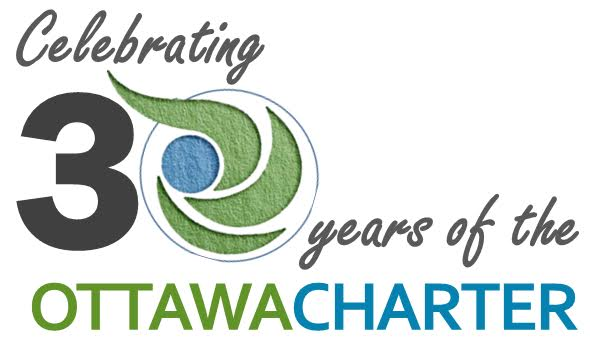 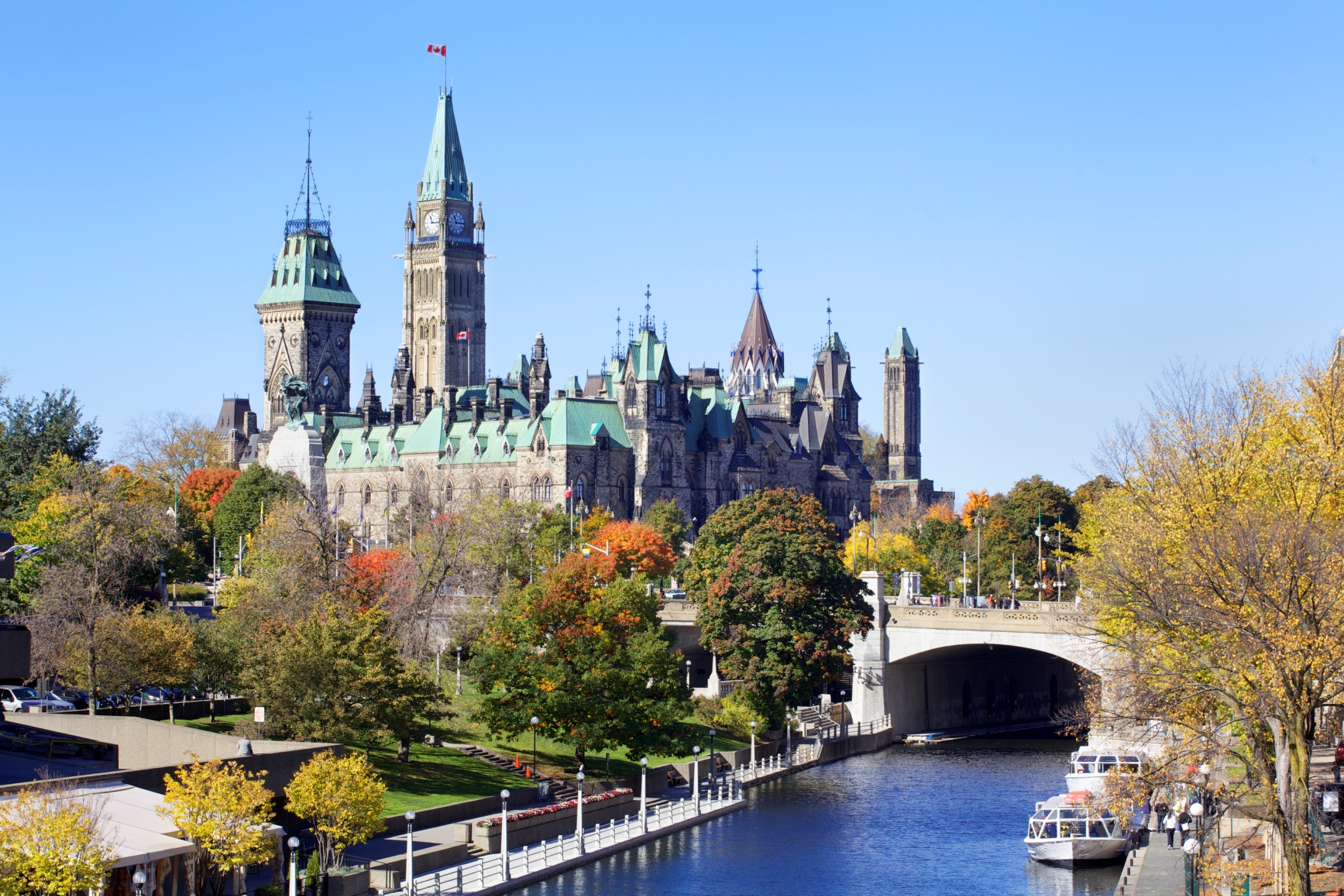 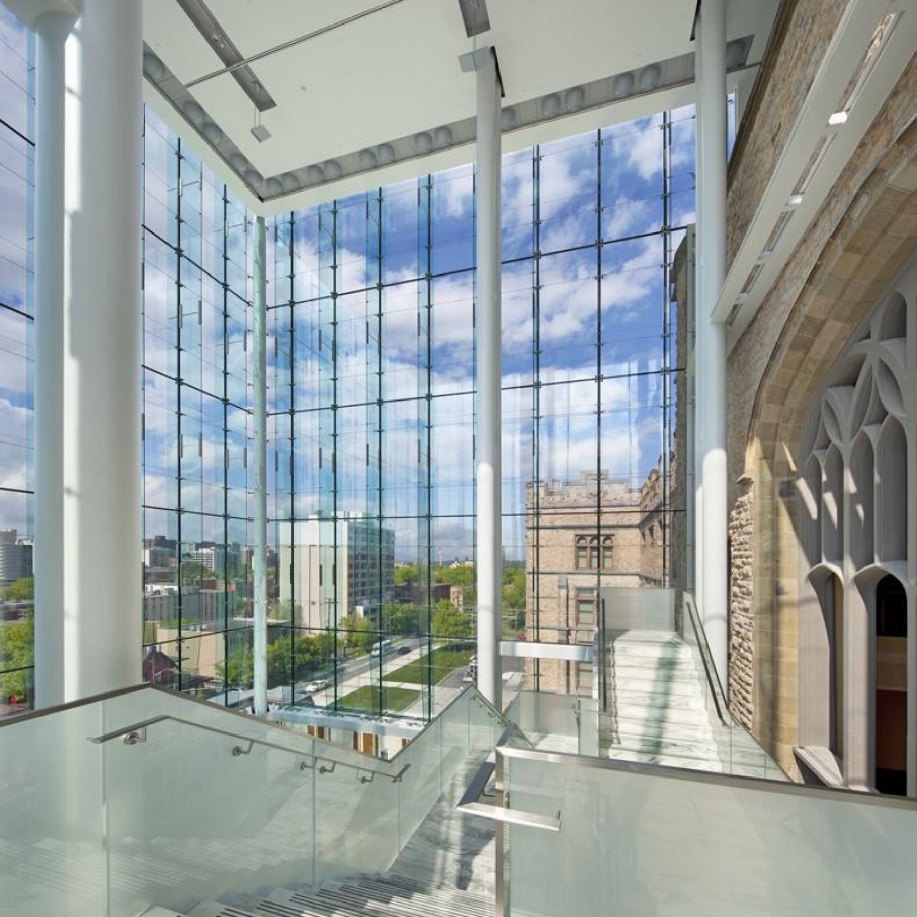 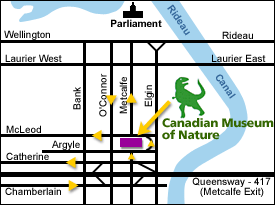 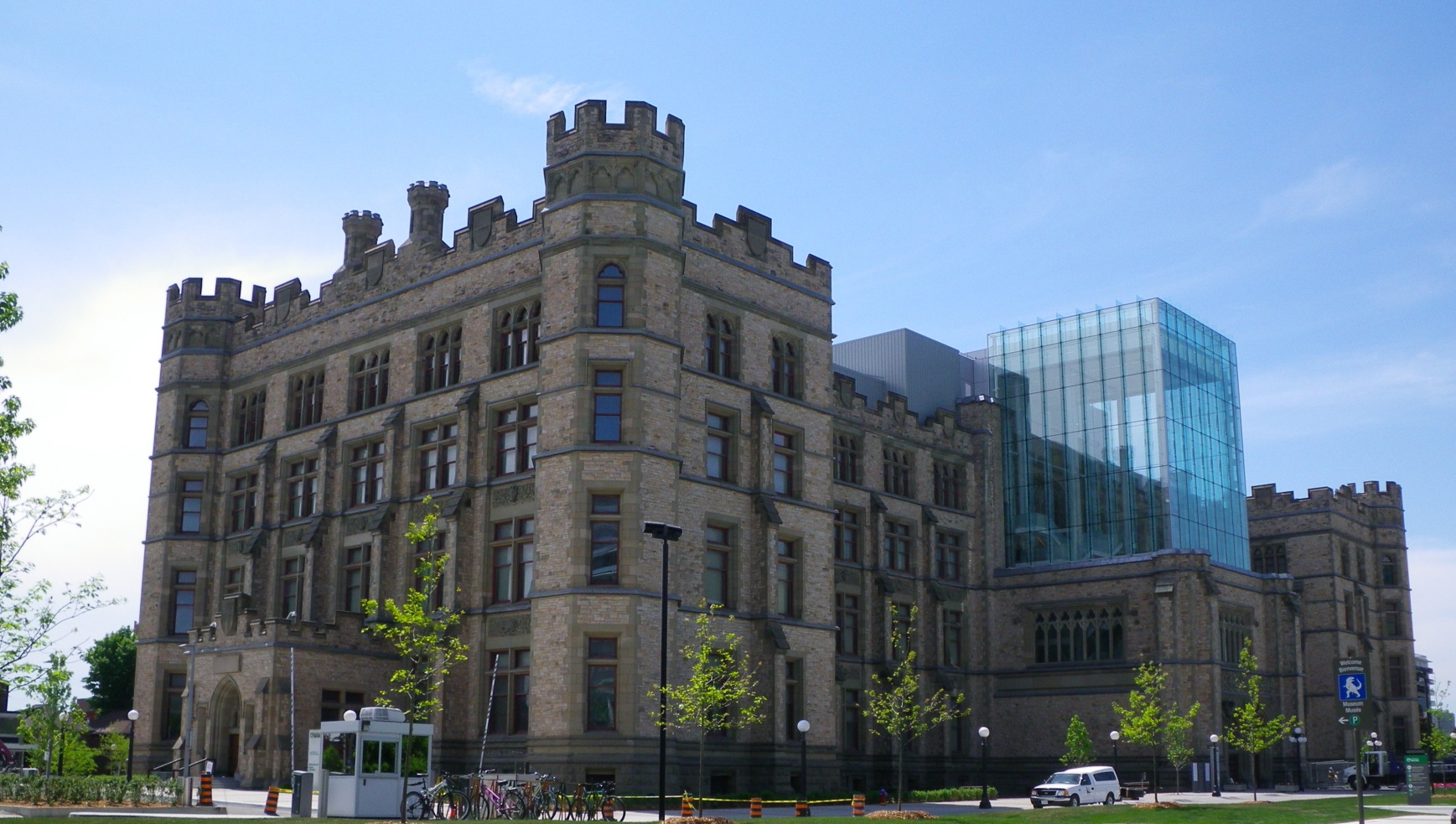 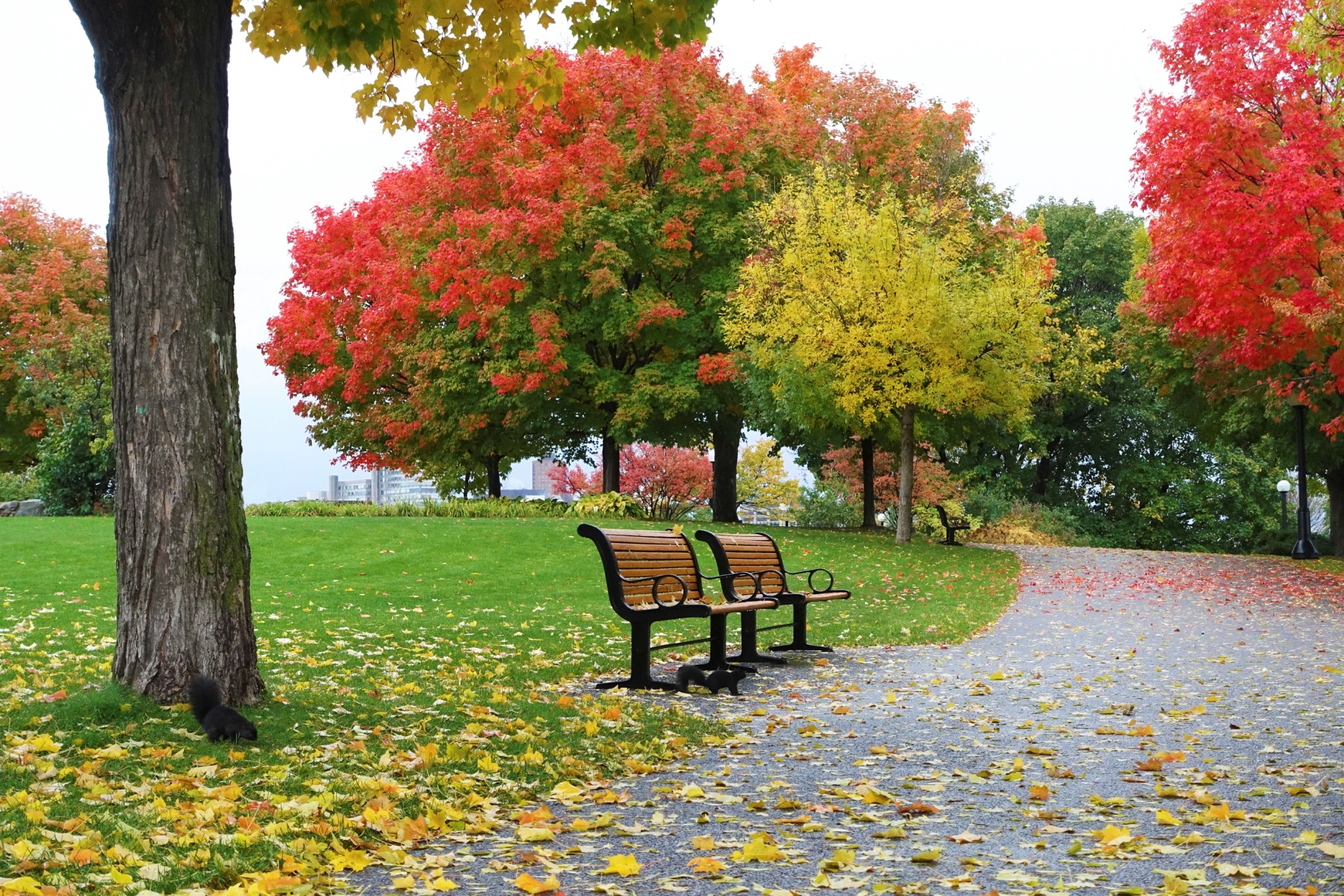 Day 1 – October 18Day 1 – October 181:00 pmConference Registration1:45 pmWelcome Remarks2:00 pmKick-off Panel with Q & A: Celebrating 30 years of the Ottawa Charter: Past, Present and Future2:45 pmRefreshment Break3:00 pmModerated Discussion: Climate change and the Canadian diet- future of health promotion5:00 pmEvening ReceptionDay 2 – October 19Day 2 – October 198:00 amConference Registration9:00 amWelcome Remarks9:15 amOpening Keynote10:15 amStretching Break10:30 amWorkshops12:00 pmLunch & Young Professionals Networking Event1:30 pmAbstract Presentations2:30 pmClosing Keynote 3:15 pmConcluding Remarks